Supervision Prompt Questions Template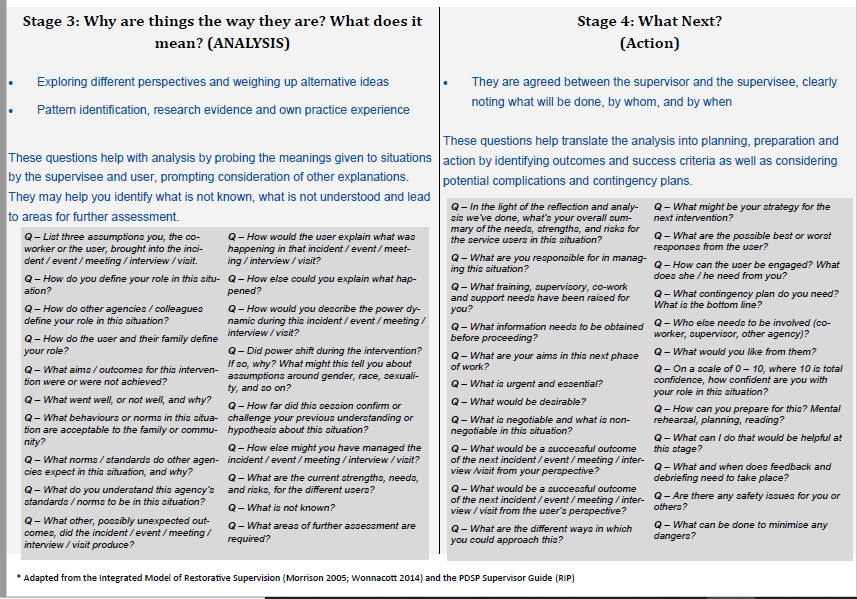 